          ARVE nr. 201207                                Kuupäev: 11.09.2012Maksja:EV SiseministeeriumTeenusEesti statistikaseltsi juubelikonverentsi osavõtumaks 25 EUR Enel Pungase eest. Konverents toimub 27.-28.09.2012 Tartus, vt. http://www.ms.ut.ee/ess/index.htm . Kokku tasuda: 25 eurotArve väljastas:  Imbi Traat, Eesti statistikaseltsi president_____________________________________________________________________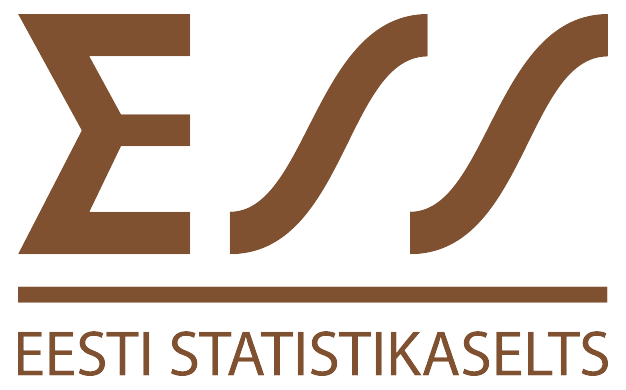 